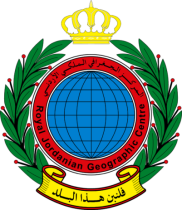 المركز الجغرافي الملكي الأردنيالدورات التدريبية قصيرة المدى لعام 2023الدورات التدريبية المتوسطة المدى لعام 2023الرقماسم الدورةمدة الدورة1نظم المعلومات الجغرافية  التأسيسية (GIS )أسبوع2نظم المعلومات الجغرافية المتقدمة (GIS)أسبوع3الإستشعارعن بعد التأسيسيةاسبوع4الإستشعار عن بعد المتقدمةأسبوع5تفسير وتحليل الصور الجويةأسبوع6تفسير وتحليل الصور الفضائيةأسبوع7المساحة التأسيسيةأسبوعان8دورة المساحة الشاملة أسبوعان9دورة جهاز المحطة المتكاملة (Total Station)أسبوعان10نظام التوقيع العالمي (&(GPS GNSSأسبوعان11جهاز (Laser Scanner)أسبوعان12التقدير العقاري30 ساعة تدريبية13المساحة العقارية30 ساعة تدريبية14قراءة الخريطة وتفسير الصور الجويةاسبوعان15التصميم الجرافيكي ((Graphic Designأسبوعان16AutoCAD 2Dأسبوع17التصوير والطباعةأسبوعان18تحديد اتجاه القبلة أسبوع19دورة المسح الجوي اسبوعان20الرسم الخرائطيأسبوعان21الأسماء الجغرافيةيومان223D Analysis with ArcGISأسبوع23Spatial Analysis with ArcGISأسبوع24Watershed & Hydrology with ArcGISأسبوع25Building Geodatabase with ArcGISأسبوع26ArcGIS: Network Analystأسبوع27Creating and Designing Maps with  ArcGISاسبوع28ArcGIS PRO Basicاسبوع29ArcGIS : Performing Analysisاسبوع30Creating and Analyzing Surfaces Using  ArcGIS Spatial Analystاسبوع31Radar Image Processing and Analysisأسبوع32Image processing in  ArcGIS3 أيام33Remote sensing in  ArcGISأسبوع34Portal for Arc GIS( Web Interactive Maps and Web Apps)اسبوعمدة الدورةاسم الدورةالرقمشهرواحدالمساحة التأسيسية1شهرواحدالمساحة المتقدمة2شهرواحدجهاز المحطة المتكاملة 3شهرواحدنظام التوقيع العالمي GPS4شهرواحدقراءة الخريطة وتفسير الصور الجوية5شهرينالمساحة الشاملة6شهرواحدنظم المعلومات الجغرافية التأسيسية7شهريننظم المعلومات الجغرافية المتقدمة83 أشهرنظم المعلومات الجغرافية الشاملة9شهرواحدالاستشعار عن بعد التأسيسية10شهرواحدالاستشعار عن بعد المتقدمة11شهرينالاستشعار عن بعد الشاملة12شهر واحدالرسم الخرائطي الشاملة13شهرواحدالمسح الجوي14شهرواحدالعلاقة بين مؤشرات الغطاء النباتي وعوامل المناخ بإستخدام صور الأقمار الصناعية.15شهرينإستخدام بيانات الأقمار الصناعية والبيانات الجغرافية المكانية لدعم تحليل قابلية التأثر والمخاطر في التخطيط لمقاومة المناخ.16